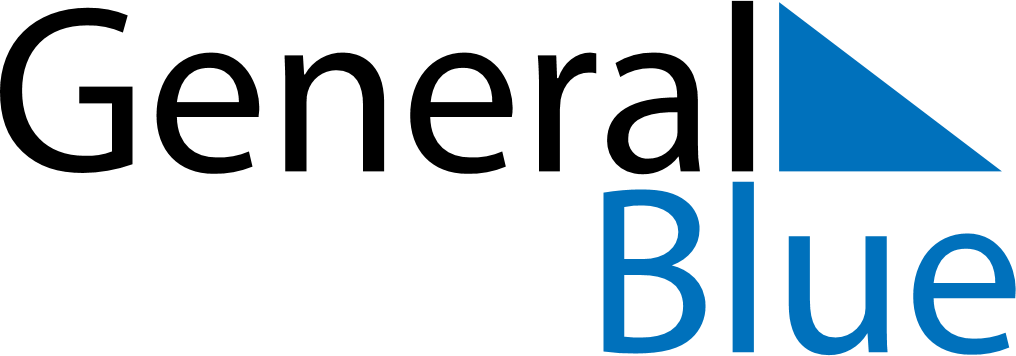 August 2024August 2024August 2024August 2024August 2024August 2024Lindholmen, Stockholm, SwedenLindholmen, Stockholm, SwedenLindholmen, Stockholm, SwedenLindholmen, Stockholm, SwedenLindholmen, Stockholm, SwedenLindholmen, Stockholm, SwedenSunday Monday Tuesday Wednesday Thursday Friday Saturday 1 2 3 Sunrise: 4:31 AM Sunset: 9:16 PM Daylight: 16 hours and 44 minutes. Sunrise: 4:33 AM Sunset: 9:13 PM Daylight: 16 hours and 39 minutes. Sunrise: 4:36 AM Sunset: 9:11 PM Daylight: 16 hours and 35 minutes. 4 5 6 7 8 9 10 Sunrise: 4:38 AM Sunset: 9:08 PM Daylight: 16 hours and 30 minutes. Sunrise: 4:40 AM Sunset: 9:06 PM Daylight: 16 hours and 25 minutes. Sunrise: 4:43 AM Sunset: 9:03 PM Daylight: 16 hours and 20 minutes. Sunrise: 4:45 AM Sunset: 9:01 PM Daylight: 16 hours and 15 minutes. Sunrise: 4:47 AM Sunset: 8:58 PM Daylight: 16 hours and 10 minutes. Sunrise: 4:50 AM Sunset: 8:55 PM Daylight: 16 hours and 5 minutes. Sunrise: 4:52 AM Sunset: 8:53 PM Daylight: 16 hours and 0 minutes. 11 12 13 14 15 16 17 Sunrise: 4:54 AM Sunset: 8:50 PM Daylight: 15 hours and 55 minutes. Sunrise: 4:57 AM Sunset: 8:48 PM Daylight: 15 hours and 50 minutes. Sunrise: 4:59 AM Sunset: 8:45 PM Daylight: 15 hours and 45 minutes. Sunrise: 5:02 AM Sunset: 8:42 PM Daylight: 15 hours and 40 minutes. Sunrise: 5:04 AM Sunset: 8:39 PM Daylight: 15 hours and 35 minutes. Sunrise: 5:06 AM Sunset: 8:37 PM Daylight: 15 hours and 30 minutes. Sunrise: 5:09 AM Sunset: 8:34 PM Daylight: 15 hours and 25 minutes. 18 19 20 21 22 23 24 Sunrise: 5:11 AM Sunset: 8:31 PM Daylight: 15 hours and 20 minutes. Sunrise: 5:13 AM Sunset: 8:28 PM Daylight: 15 hours and 14 minutes. Sunrise: 5:16 AM Sunset: 8:25 PM Daylight: 15 hours and 9 minutes. Sunrise: 5:18 AM Sunset: 8:23 PM Daylight: 15 hours and 4 minutes. Sunrise: 5:20 AM Sunset: 8:20 PM Daylight: 14 hours and 59 minutes. Sunrise: 5:23 AM Sunset: 8:17 PM Daylight: 14 hours and 54 minutes. Sunrise: 5:25 AM Sunset: 8:14 PM Daylight: 14 hours and 48 minutes. 25 26 27 28 29 30 31 Sunrise: 5:27 AM Sunset: 8:11 PM Daylight: 14 hours and 43 minutes. Sunrise: 5:30 AM Sunset: 8:08 PM Daylight: 14 hours and 38 minutes. Sunrise: 5:32 AM Sunset: 8:05 PM Daylight: 14 hours and 33 minutes. Sunrise: 5:34 AM Sunset: 8:02 PM Daylight: 14 hours and 28 minutes. Sunrise: 5:37 AM Sunset: 7:59 PM Daylight: 14 hours and 22 minutes. Sunrise: 5:39 AM Sunset: 7:57 PM Daylight: 14 hours and 17 minutes. Sunrise: 5:41 AM Sunset: 7:54 PM Daylight: 14 hours and 12 minutes. 